PLAN DEL ÁREA LOCAL DE EDUCACIÓN ESPECIAL DE DESERT/MOUNTAIN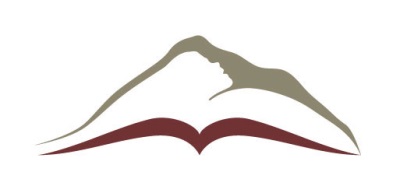 PLAN DEL ÁREA LOCAL DE EDUCACIÓN ESPECIAL AUTÓNOMA DE DESERT/MOUNTAIN17800 HIGHWAY 18 • APPLE VALLEY, CA  92307(760) 552-6700 • (760) 242-5363 FAXReporte de Salud Actual(Se puede usar con el Acuerdo de Elegibilidad Trienal)PLAN DEL ÁREA LOCAL DE EDUCACIÓN ESPECIAL DE DESERT/MOUNTAINPLAN DEL ÁREA LOCAL DE EDUCACIÓN ESPECIAL AUTÓNOMA DE DESERT/MOUNTAIN17800 HIGHWAY 18 • APPLE VALLEY, CA  92307(760) 552-6700 • (760) 242-5363 FAXReporte de Salud Actual(Se puede usar con el Acuerdo de Elegibilidad Trienal)PLAN DEL ÁREA LOCAL DE EDUCACIÓN ESPECIAL DE DESERT/MOUNTAINPLAN DEL ÁREA LOCAL DE EDUCACIÓN ESPECIAL AUTÓNOMA DE DESERT/MOUNTAIN17800 HIGHWAY 18 • APPLE VALLEY, CA  92307(760) 552-6700 • (760) 242-5363 FAXReporte de Salud Actual(Se puede usar con el Acuerdo de Elegibilidad Trienal)PLAN DEL ÁREA LOCAL DE EDUCACIÓN ESPECIAL DE DESERT/MOUNTAINPLAN DEL ÁREA LOCAL DE EDUCACIÓN ESPECIAL AUTÓNOMA DE DESERT/MOUNTAIN17800 HIGHWAY 18 • APPLE VALLEY, CA  92307(760) 552-6700 • (760) 242-5363 FAXReporte de Salud Actual(Se puede usar con el Acuerdo de Elegibilidad Trienal)PLAN DEL ÁREA LOCAL DE EDUCACIÓN ESPECIAL DE DESERT/MOUNTAINPLAN DEL ÁREA LOCAL DE EDUCACIÓN ESPECIAL AUTÓNOMA DE DESERT/MOUNTAIN17800 HIGHWAY 18 • APPLE VALLEY, CA  92307(760) 552-6700 • (760) 242-5363 FAXReporte de Salud Actual(Se puede usar con el Acuerdo de Elegibilidad Trienal)PLAN DEL ÁREA LOCAL DE EDUCACIÓN ESPECIAL DE DESERT/MOUNTAINPLAN DEL ÁREA LOCAL DE EDUCACIÓN ESPECIAL AUTÓNOMA DE DESERT/MOUNTAIN17800 HIGHWAY 18 • APPLE VALLEY, CA  92307(760) 552-6700 • (760) 242-5363 FAXReporte de Salud Actual(Se puede usar con el Acuerdo de Elegibilidad Trienal)PLAN DEL ÁREA LOCAL DE EDUCACIÓN ESPECIAL DE DESERT/MOUNTAINPLAN DEL ÁREA LOCAL DE EDUCACIÓN ESPECIAL AUTÓNOMA DE DESERT/MOUNTAIN17800 HIGHWAY 18 • APPLE VALLEY, CA  92307(760) 552-6700 • (760) 242-5363 FAXReporte de Salud Actual(Se puede usar con el Acuerdo de Elegibilidad Trienal)PLAN DEL ÁREA LOCAL DE EDUCACIÓN ESPECIAL DE DESERT/MOUNTAINPLAN DEL ÁREA LOCAL DE EDUCACIÓN ESPECIAL AUTÓNOMA DE DESERT/MOUNTAIN17800 HIGHWAY 18 • APPLE VALLEY, CA  92307(760) 552-6700 • (760) 242-5363 FAXReporte de Salud Actual(Se puede usar con el Acuerdo de Elegibilidad Trienal)PLAN DEL ÁREA LOCAL DE EDUCACIÓN ESPECIAL DE DESERT/MOUNTAINPLAN DEL ÁREA LOCAL DE EDUCACIÓN ESPECIAL AUTÓNOMA DE DESERT/MOUNTAIN17800 HIGHWAY 18 • APPLE VALLEY, CA  92307(760) 552-6700 • (760) 242-5363 FAXReporte de Salud Actual(Se puede usar con el Acuerdo de Elegibilidad Trienal)PLAN DEL ÁREA LOCAL DE EDUCACIÓN ESPECIAL DE DESERT/MOUNTAINPLAN DEL ÁREA LOCAL DE EDUCACIÓN ESPECIAL AUTÓNOMA DE DESERT/MOUNTAIN17800 HIGHWAY 18 • APPLE VALLEY, CA  92307(760) 552-6700 • (760) 242-5363 FAXReporte de Salud Actual(Se puede usar con el Acuerdo de Elegibilidad Trienal)PLAN DEL ÁREA LOCAL DE EDUCACIÓN ESPECIAL DE DESERT/MOUNTAINPLAN DEL ÁREA LOCAL DE EDUCACIÓN ESPECIAL AUTÓNOMA DE DESERT/MOUNTAIN17800 HIGHWAY 18 • APPLE VALLEY, CA  92307(760) 552-6700 • (760) 242-5363 FAXReporte de Salud Actual(Se puede usar con el Acuerdo de Elegibilidad Trienal)PLAN DEL ÁREA LOCAL DE EDUCACIÓN ESPECIAL DE DESERT/MOUNTAINPLAN DEL ÁREA LOCAL DE EDUCACIÓN ESPECIAL AUTÓNOMA DE DESERT/MOUNTAIN17800 HIGHWAY 18 • APPLE VALLEY, CA  92307(760) 552-6700 • (760) 242-5363 FAXReporte de Salud Actual(Se puede usar con el Acuerdo de Elegibilidad Trienal)PLAN DEL ÁREA LOCAL DE EDUCACIÓN ESPECIAL DE DESERT/MOUNTAINPLAN DEL ÁREA LOCAL DE EDUCACIÓN ESPECIAL AUTÓNOMA DE DESERT/MOUNTAIN17800 HIGHWAY 18 • APPLE VALLEY, CA  92307(760) 552-6700 • (760) 242-5363 FAXReporte de Salud Actual(Se puede usar con el Acuerdo de Elegibilidad Trienal)PLAN DEL ÁREA LOCAL DE EDUCACIÓN ESPECIAL DE DESERT/MOUNTAINPLAN DEL ÁREA LOCAL DE EDUCACIÓN ESPECIAL AUTÓNOMA DE DESERT/MOUNTAIN17800 HIGHWAY 18 • APPLE VALLEY, CA  92307(760) 552-6700 • (760) 242-5363 FAXReporte de Salud Actual(Se puede usar con el Acuerdo de Elegibilidad Trienal)PLAN DEL ÁREA LOCAL DE EDUCACIÓN ESPECIAL DE DESERT/MOUNTAINPLAN DEL ÁREA LOCAL DE EDUCACIÓN ESPECIAL AUTÓNOMA DE DESERT/MOUNTAIN17800 HIGHWAY 18 • APPLE VALLEY, CA  92307(760) 552-6700 • (760) 242-5363 FAXReporte de Salud Actual(Se puede usar con el Acuerdo de Elegibilidad Trienal)PLAN DEL ÁREA LOCAL DE EDUCACIÓN ESPECIAL DE DESERT/MOUNTAINPLAN DEL ÁREA LOCAL DE EDUCACIÓN ESPECIAL AUTÓNOMA DE DESERT/MOUNTAIN17800 HIGHWAY 18 • APPLE VALLEY, CA  92307(760) 552-6700 • (760) 242-5363 FAXReporte de Salud Actual(Se puede usar con el Acuerdo de Elegibilidad Trienal)PLAN DEL ÁREA LOCAL DE EDUCACIÓN ESPECIAL DE DESERT/MOUNTAINPLAN DEL ÁREA LOCAL DE EDUCACIÓN ESPECIAL AUTÓNOMA DE DESERT/MOUNTAIN17800 HIGHWAY 18 • APPLE VALLEY, CA  92307(760) 552-6700 • (760) 242-5363 FAXReporte de Salud Actual(Se puede usar con el Acuerdo de Elegibilidad Trienal)PLAN DEL ÁREA LOCAL DE EDUCACIÓN ESPECIAL DE DESERT/MOUNTAINPLAN DEL ÁREA LOCAL DE EDUCACIÓN ESPECIAL AUTÓNOMA DE DESERT/MOUNTAIN17800 HIGHWAY 18 • APPLE VALLEY, CA  92307(760) 552-6700 • (760) 242-5363 FAXReporte de Salud Actual(Se puede usar con el Acuerdo de Elegibilidad Trienal)PLAN DEL ÁREA LOCAL DE EDUCACIÓN ESPECIAL DE DESERT/MOUNTAINPLAN DEL ÁREA LOCAL DE EDUCACIÓN ESPECIAL AUTÓNOMA DE DESERT/MOUNTAIN17800 HIGHWAY 18 • APPLE VALLEY, CA  92307(760) 552-6700 • (760) 242-5363 FAXReporte de Salud Actual(Se puede usar con el Acuerdo de Elegibilidad Trienal)PLAN DEL ÁREA LOCAL DE EDUCACIÓN ESPECIAL DE DESERT/MOUNTAINPLAN DEL ÁREA LOCAL DE EDUCACIÓN ESPECIAL AUTÓNOMA DE DESERT/MOUNTAIN17800 HIGHWAY 18 • APPLE VALLEY, CA  92307(760) 552-6700 • (760) 242-5363 FAXReporte de Salud Actual(Se puede usar con el Acuerdo de Elegibilidad Trienal)PLAN DEL ÁREA LOCAL DE EDUCACIÓN ESPECIAL DE DESERT/MOUNTAINPLAN DEL ÁREA LOCAL DE EDUCACIÓN ESPECIAL AUTÓNOMA DE DESERT/MOUNTAIN17800 HIGHWAY 18 • APPLE VALLEY, CA  92307(760) 552-6700 • (760) 242-5363 FAXReporte de Salud Actual(Se puede usar con el Acuerdo de Elegibilidad Trienal)PLAN DEL ÁREA LOCAL DE EDUCACIÓN ESPECIAL DE DESERT/MOUNTAINPLAN DEL ÁREA LOCAL DE EDUCACIÓN ESPECIAL AUTÓNOMA DE DESERT/MOUNTAIN17800 HIGHWAY 18 • APPLE VALLEY, CA  92307(760) 552-6700 • (760) 242-5363 FAXReporte de Salud Actual(Se puede usar con el Acuerdo de Elegibilidad Trienal)PLAN DEL ÁREA LOCAL DE EDUCACIÓN ESPECIAL DE DESERT/MOUNTAINPLAN DEL ÁREA LOCAL DE EDUCACIÓN ESPECIAL AUTÓNOMA DE DESERT/MOUNTAIN17800 HIGHWAY 18 • APPLE VALLEY, CA  92307(760) 552-6700 • (760) 242-5363 FAXReporte de Salud Actual(Se puede usar con el Acuerdo de Elegibilidad Trienal)PLAN DEL ÁREA LOCAL DE EDUCACIÓN ESPECIAL DE DESERT/MOUNTAINPLAN DEL ÁREA LOCAL DE EDUCACIÓN ESPECIAL AUTÓNOMA DE DESERT/MOUNTAIN17800 HIGHWAY 18 • APPLE VALLEY, CA  92307(760) 552-6700 • (760) 242-5363 FAXReporte de Salud Actual(Se puede usar con el Acuerdo de Elegibilidad Trienal)PLAN DEL ÁREA LOCAL DE EDUCACIÓN ESPECIAL DE DESERT/MOUNTAINPLAN DEL ÁREA LOCAL DE EDUCACIÓN ESPECIAL AUTÓNOMA DE DESERT/MOUNTAIN17800 HIGHWAY 18 • APPLE VALLEY, CA  92307(760) 552-6700 • (760) 242-5363 FAXReporte de Salud Actual(Se puede usar con el Acuerdo de Elegibilidad Trienal)PLAN DEL ÁREA LOCAL DE EDUCACIÓN ESPECIAL DE DESERT/MOUNTAINPLAN DEL ÁREA LOCAL DE EDUCACIÓN ESPECIAL AUTÓNOMA DE DESERT/MOUNTAIN17800 HIGHWAY 18 • APPLE VALLEY, CA  92307(760) 552-6700 • (760) 242-5363 FAXReporte de Salud Actual(Se puede usar con el Acuerdo de Elegibilidad Trienal)PLAN DEL ÁREA LOCAL DE EDUCACIÓN ESPECIAL DE DESERT/MOUNTAINPLAN DEL ÁREA LOCAL DE EDUCACIÓN ESPECIAL AUTÓNOMA DE DESERT/MOUNTAIN17800 HIGHWAY 18 • APPLE VALLEY, CA  92307(760) 552-6700 • (760) 242-5363 FAXReporte de Salud Actual(Se puede usar con el Acuerdo de Elegibilidad Trienal)PLAN DEL ÁREA LOCAL DE EDUCACIÓN ESPECIAL DE DESERT/MOUNTAINPLAN DEL ÁREA LOCAL DE EDUCACIÓN ESPECIAL AUTÓNOMA DE DESERT/MOUNTAIN17800 HIGHWAY 18 • APPLE VALLEY, CA  92307(760) 552-6700 • (760) 242-5363 FAXReporte de Salud Actual(Se puede usar con el Acuerdo de Elegibilidad Trienal)PLAN DEL ÁREA LOCAL DE EDUCACIÓN ESPECIAL DE DESERT/MOUNTAINPLAN DEL ÁREA LOCAL DE EDUCACIÓN ESPECIAL AUTÓNOMA DE DESERT/MOUNTAIN17800 HIGHWAY 18 • APPLE VALLEY, CA  92307(760) 552-6700 • (760) 242-5363 FAXReporte de Salud Actual(Se puede usar con el Acuerdo de Elegibilidad Trienal)PLAN DEL ÁREA LOCAL DE EDUCACIÓN ESPECIAL DE DESERT/MOUNTAINPLAN DEL ÁREA LOCAL DE EDUCACIÓN ESPECIAL AUTÓNOMA DE DESERT/MOUNTAIN17800 HIGHWAY 18 • APPLE VALLEY, CA  92307(760) 552-6700 • (760) 242-5363 FAXReporte de Salud Actual(Se puede usar con el Acuerdo de Elegibilidad Trienal)PLAN DEL ÁREA LOCAL DE EDUCACIÓN ESPECIAL DE DESERT/MOUNTAINPLAN DEL ÁREA LOCAL DE EDUCACIÓN ESPECIAL AUTÓNOMA DE DESERT/MOUNTAIN17800 HIGHWAY 18 • APPLE VALLEY, CA  92307(760) 552-6700 • (760) 242-5363 FAXReporte de Salud Actual(Se puede usar con el Acuerdo de Elegibilidad Trienal)PLAN DEL ÁREA LOCAL DE EDUCACIÓN ESPECIAL DE DESERT/MOUNTAINPLAN DEL ÁREA LOCAL DE EDUCACIÓN ESPECIAL AUTÓNOMA DE DESERT/MOUNTAIN17800 HIGHWAY 18 • APPLE VALLEY, CA  92307(760) 552-6700 • (760) 242-5363 FAXReporte de Salud Actual(Se puede usar con el Acuerdo de Elegibilidad Trienal)PLAN DEL ÁREA LOCAL DE EDUCACIÓN ESPECIAL DE DESERT/MOUNTAINPLAN DEL ÁREA LOCAL DE EDUCACIÓN ESPECIAL AUTÓNOMA DE DESERT/MOUNTAIN17800 HIGHWAY 18 • APPLE VALLEY, CA  92307(760) 552-6700 • (760) 242-5363 FAXReporte de Salud Actual(Se puede usar con el Acuerdo de Elegibilidad Trienal)PLAN DEL ÁREA LOCAL DE EDUCACIÓN ESPECIAL DE DESERT/MOUNTAINPLAN DEL ÁREA LOCAL DE EDUCACIÓN ESPECIAL AUTÓNOMA DE DESERT/MOUNTAIN17800 HIGHWAY 18 • APPLE VALLEY, CA  92307(760) 552-6700 • (760) 242-5363 FAXReporte de Salud Actual(Se puede usar con el Acuerdo de Elegibilidad Trienal)PLAN DEL ÁREA LOCAL DE EDUCACIÓN ESPECIAL DE DESERT/MOUNTAINPLAN DEL ÁREA LOCAL DE EDUCACIÓN ESPECIAL AUTÓNOMA DE DESERT/MOUNTAIN17800 HIGHWAY 18 • APPLE VALLEY, CA  92307(760) 552-6700 • (760) 242-5363 FAXReporte de Salud Actual(Se puede usar con el Acuerdo de Elegibilidad Trienal)PLAN DEL ÁREA LOCAL DE EDUCACIÓN ESPECIAL DE DESERT/MOUNTAINPLAN DEL ÁREA LOCAL DE EDUCACIÓN ESPECIAL AUTÓNOMA DE DESERT/MOUNTAIN17800 HIGHWAY 18 • APPLE VALLEY, CA  92307(760) 552-6700 • (760) 242-5363 FAXReporte de Salud Actual(Se puede usar con el Acuerdo de Elegibilidad Trienal)PLAN DEL ÁREA LOCAL DE EDUCACIÓN ESPECIAL DE DESERT/MOUNTAINPLAN DEL ÁREA LOCAL DE EDUCACIÓN ESPECIAL AUTÓNOMA DE DESERT/MOUNTAIN17800 HIGHWAY 18 • APPLE VALLEY, CA  92307(760) 552-6700 • (760) 242-5363 FAXReporte de Salud Actual(Se puede usar con el Acuerdo de Elegibilidad Trienal)PLAN DEL ÁREA LOCAL DE EDUCACIÓN ESPECIAL DE DESERT/MOUNTAINPLAN DEL ÁREA LOCAL DE EDUCACIÓN ESPECIAL AUTÓNOMA DE DESERT/MOUNTAIN17800 HIGHWAY 18 • APPLE VALLEY, CA  92307(760) 552-6700 • (760) 242-5363 FAXReporte de Salud Actual(Se puede usar con el Acuerdo de Elegibilidad Trienal)PLAN DEL ÁREA LOCAL DE EDUCACIÓN ESPECIAL DE DESERT/MOUNTAINPLAN DEL ÁREA LOCAL DE EDUCACIÓN ESPECIAL AUTÓNOMA DE DESERT/MOUNTAIN17800 HIGHWAY 18 • APPLE VALLEY, CA  92307(760) 552-6700 • (760) 242-5363 FAXReporte de Salud Actual(Se puede usar con el Acuerdo de Elegibilidad Trienal)PLAN DEL ÁREA LOCAL DE EDUCACIÓN ESPECIAL DE DESERT/MOUNTAINPLAN DEL ÁREA LOCAL DE EDUCACIÓN ESPECIAL AUTÓNOMA DE DESERT/MOUNTAIN17800 HIGHWAY 18 • APPLE VALLEY, CA  92307(760) 552-6700 • (760) 242-5363 FAXReporte de Salud Actual(Se puede usar con el Acuerdo de Elegibilidad Trienal)PLAN DEL ÁREA LOCAL DE EDUCACIÓN ESPECIAL DE DESERT/MOUNTAINPLAN DEL ÁREA LOCAL DE EDUCACIÓN ESPECIAL AUTÓNOMA DE DESERT/MOUNTAIN17800 HIGHWAY 18 • APPLE VALLEY, CA  92307(760) 552-6700 • (760) 242-5363 FAXReporte de Salud Actual(Se puede usar con el Acuerdo de Elegibilidad Trienal)PLAN DEL ÁREA LOCAL DE EDUCACIÓN ESPECIAL DE DESERT/MOUNTAINPLAN DEL ÁREA LOCAL DE EDUCACIÓN ESPECIAL AUTÓNOMA DE DESERT/MOUNTAIN17800 HIGHWAY 18 • APPLE VALLEY, CA  92307(760) 552-6700 • (760) 242-5363 FAXReporte de Salud Actual(Se puede usar con el Acuerdo de Elegibilidad Trienal)PLAN DEL ÁREA LOCAL DE EDUCACIÓN ESPECIAL DE DESERT/MOUNTAINPLAN DEL ÁREA LOCAL DE EDUCACIÓN ESPECIAL AUTÓNOMA DE DESERT/MOUNTAIN17800 HIGHWAY 18 • APPLE VALLEY, CA  92307(760) 552-6700 • (760) 242-5363 FAXReporte de Salud Actual(Se puede usar con el Acuerdo de Elegibilidad Trienal)PLAN DEL ÁREA LOCAL DE EDUCACIÓN ESPECIAL DE DESERT/MOUNTAINPLAN DEL ÁREA LOCAL DE EDUCACIÓN ESPECIAL AUTÓNOMA DE DESERT/MOUNTAIN17800 HIGHWAY 18 • APPLE VALLEY, CA  92307(760) 552-6700 • (760) 242-5363 FAXReporte de Salud Actual(Se puede usar con el Acuerdo de Elegibilidad Trienal)PLAN DEL ÁREA LOCAL DE EDUCACIÓN ESPECIAL DE DESERT/MOUNTAINPLAN DEL ÁREA LOCAL DE EDUCACIÓN ESPECIAL AUTÓNOMA DE DESERT/MOUNTAIN17800 HIGHWAY 18 • APPLE VALLEY, CA  92307(760) 552-6700 • (760) 242-5363 FAXReporte de Salud Actual(Se puede usar con el Acuerdo de Elegibilidad Trienal)secCIóN 1:  INFORMACIóN SOBRE EL ESTUDIANTE (DEBE SER COMPLETADA POR EL PADRE/TUTOR)secCIóN 1:  INFORMACIóN SOBRE EL ESTUDIANTE (DEBE SER COMPLETADA POR EL PADRE/TUTOR)secCIóN 1:  INFORMACIóN SOBRE EL ESTUDIANTE (DEBE SER COMPLETADA POR EL PADRE/TUTOR)secCIóN 1:  INFORMACIóN SOBRE EL ESTUDIANTE (DEBE SER COMPLETADA POR EL PADRE/TUTOR)secCIóN 1:  INFORMACIóN SOBRE EL ESTUDIANTE (DEBE SER COMPLETADA POR EL PADRE/TUTOR)secCIóN 1:  INFORMACIóN SOBRE EL ESTUDIANTE (DEBE SER COMPLETADA POR EL PADRE/TUTOR)secCIóN 1:  INFORMACIóN SOBRE EL ESTUDIANTE (DEBE SER COMPLETADA POR EL PADRE/TUTOR)secCIóN 1:  INFORMACIóN SOBRE EL ESTUDIANTE (DEBE SER COMPLETADA POR EL PADRE/TUTOR)secCIóN 1:  INFORMACIóN SOBRE EL ESTUDIANTE (DEBE SER COMPLETADA POR EL PADRE/TUTOR)secCIóN 1:  INFORMACIóN SOBRE EL ESTUDIANTE (DEBE SER COMPLETADA POR EL PADRE/TUTOR)secCIóN 1:  INFORMACIóN SOBRE EL ESTUDIANTE (DEBE SER COMPLETADA POR EL PADRE/TUTOR)secCIóN 1:  INFORMACIóN SOBRE EL ESTUDIANTE (DEBE SER COMPLETADA POR EL PADRE/TUTOR)secCIóN 1:  INFORMACIóN SOBRE EL ESTUDIANTE (DEBE SER COMPLETADA POR EL PADRE/TUTOR)secCIóN 1:  INFORMACIóN SOBRE EL ESTUDIANTE (DEBE SER COMPLETADA POR EL PADRE/TUTOR)secCIóN 1:  INFORMACIóN SOBRE EL ESTUDIANTE (DEBE SER COMPLETADA POR EL PADRE/TUTOR)secCIóN 1:  INFORMACIóN SOBRE EL ESTUDIANTE (DEBE SER COMPLETADA POR EL PADRE/TUTOR)secCIóN 1:  INFORMACIóN SOBRE EL ESTUDIANTE (DEBE SER COMPLETADA POR EL PADRE/TUTOR)secCIóN 1:  INFORMACIóN SOBRE EL ESTUDIANTE (DEBE SER COMPLETADA POR EL PADRE/TUTOR)secCIóN 1:  INFORMACIóN SOBRE EL ESTUDIANTE (DEBE SER COMPLETADA POR EL PADRE/TUTOR)secCIóN 1:  INFORMACIóN SOBRE EL ESTUDIANTE (DEBE SER COMPLETADA POR EL PADRE/TUTOR)secCIóN 1:  INFORMACIóN SOBRE EL ESTUDIANTE (DEBE SER COMPLETADA POR EL PADRE/TUTOR)secCIóN 1:  INFORMACIóN SOBRE EL ESTUDIANTE (DEBE SER COMPLETADA POR EL PADRE/TUTOR)secCIóN 1:  INFORMACIóN SOBRE EL ESTUDIANTE (DEBE SER COMPLETADA POR EL PADRE/TUTOR)secCIóN 1:  INFORMACIóN SOBRE EL ESTUDIANTE (DEBE SER COMPLETADA POR EL PADRE/TUTOR)secCIóN 1:  INFORMACIóN SOBRE EL ESTUDIANTE (DEBE SER COMPLETADA POR EL PADRE/TUTOR)secCIóN 1:  INFORMACIóN SOBRE EL ESTUDIANTE (DEBE SER COMPLETADA POR EL PADRE/TUTOR)secCIóN 1:  INFORMACIóN SOBRE EL ESTUDIANTE (DEBE SER COMPLETADA POR EL PADRE/TUTOR)secCIóN 1:  INFORMACIóN SOBRE EL ESTUDIANTE (DEBE SER COMPLETADA POR EL PADRE/TUTOR)secCIóN 1:  INFORMACIóN SOBRE EL ESTUDIANTE (DEBE SER COMPLETADA POR EL PADRE/TUTOR)secCIóN 1:  INFORMACIóN SOBRE EL ESTUDIANTE (DEBE SER COMPLETADA POR EL PADRE/TUTOR)secCIóN 1:  INFORMACIóN SOBRE EL ESTUDIANTE (DEBE SER COMPLETADA POR EL PADRE/TUTOR)secCIóN 1:  INFORMACIóN SOBRE EL ESTUDIANTE (DEBE SER COMPLETADA POR EL PADRE/TUTOR)secCIóN 1:  INFORMACIóN SOBRE EL ESTUDIANTE (DEBE SER COMPLETADA POR EL PADRE/TUTOR)secCIóN 1:  INFORMACIóN SOBRE EL ESTUDIANTE (DEBE SER COMPLETADA POR EL PADRE/TUTOR)secCIóN 1:  INFORMACIóN SOBRE EL ESTUDIANTE (DEBE SER COMPLETADA POR EL PADRE/TUTOR)secCIóN 1:  INFORMACIóN SOBRE EL ESTUDIANTE (DEBE SER COMPLETADA POR EL PADRE/TUTOR)secCIóN 1:  INFORMACIóN SOBRE EL ESTUDIANTE (DEBE SER COMPLETADA POR EL PADRE/TUTOR)secCIóN 1:  INFORMACIóN SOBRE EL ESTUDIANTE (DEBE SER COMPLETADA POR EL PADRE/TUTOR)secCIóN 1:  INFORMACIóN SOBRE EL ESTUDIANTE (DEBE SER COMPLETADA POR EL PADRE/TUTOR)secCIóN 1:  INFORMACIóN SOBRE EL ESTUDIANTE (DEBE SER COMPLETADA POR EL PADRE/TUTOR)secCIóN 1:  INFORMACIóN SOBRE EL ESTUDIANTE (DEBE SER COMPLETADA POR EL PADRE/TUTOR)secCIóN 1:  INFORMACIóN SOBRE EL ESTUDIANTE (DEBE SER COMPLETADA POR EL PADRE/TUTOR)secCIóN 1:  INFORMACIóN SOBRE EL ESTUDIANTE (DEBE SER COMPLETADA POR EL PADRE/TUTOR)secCIóN 1:  INFORMACIóN SOBRE EL ESTUDIANTE (DEBE SER COMPLETADA POR EL PADRE/TUTOR)secCIóN 1:  INFORMACIóN SOBRE EL ESTUDIANTE (DEBE SER COMPLETADA POR EL PADRE/TUTOR)Nombre del Estudiante:Nombre del Estudiante:Nombre del Estudiante:Nombre del Estudiante:Nombre del Estudiante:Nombre del Estudiante:Nombre del Estudiante:Nombre del Estudiante:Nombre del Estudiante:Nombre del Estudiante:Fecha de Nacimiento:Fecha de Nacimiento:Fecha de Nacimiento:Fecha de Nacimiento:Fecha de Nacimiento:Fecha de Nacimiento:Fecha de Nacimiento:Género:   Hombre   MujerGénero:   Hombre   MujerGénero:   Hombre   MujerGénero:   Hombre   MujerGénero:   Hombre   MujerGénero:   Hombre   MujerGénero:   Hombre   MujerGénero:   Hombre   MujerGénero:   Hombre   MujerPlantel Escolar:Plantel Escolar:Plantel Escolar:Plantel Escolar:Plantel Escolar:Plantel Escolar:Plantel Escolar:Distrito de Asistencia:Distrito de Asistencia:Distrito de Asistencia:Distrito de Asistencia:Distrito de Asistencia:Distrito de Asistencia:Distrito de Asistencia:Distrito de Asistencia:Dirección:Dirección:Dirección:Dirección:Dirección:Dirección:Cuidad:Cuidad:Cuidad:Cuidad:Estado:Estado:Estado:Estado:Código Postal:Código Postal:Código Postal:Código Postal:Código Postal:Madre:Madre:Madre:Madre:Edad:Edad:Edad:¿En el hogar?   Sí    No¿En el hogar?   Sí    No¿En el hogar?   Sí    No¿En el hogar?   Sí    No¿En el hogar?   Sí    No¿En el hogar?   Sí    No¿En el hogar?   Sí    No¿En el hogar?   Sí    No¿En el hogar?   Sí    No¿En el hogar?   Sí    NoOcupación:Ocupación:Ocupación:Ocupación:Ocupación:Teléfono Casa:Teléfono Casa:Teléfono Casa:Teléfono Casa:Teléfono Casa:Teléfono Casa:Teléfono Casa:Teléfono Trabajo:Teléfono Trabajo:Teléfono Trabajo:Teléfono Trabajo:Teléfono Trabajo:Teléfono Trabajo:Teléfono Trabajo:Otro Teléfono:Otro Teléfono:Otro Teléfono:Otro Teléfono:Otro Teléfono:Otro Teléfono:Padre:Padre:Padre:Padre:Edad:Edad:Edad:¿En el hogar?   Sí    No¿En el hogar?   Sí    No¿En el hogar?   Sí    No¿En el hogar?   Sí    No¿En el hogar?   Sí    No¿En el hogar?   Sí    No¿En el hogar?   Sí    No¿En el hogar?   Sí    No¿En el hogar?   Sí    No¿En el hogar?   Sí    NoOcupación:Ocupación:Ocupación:Ocupación:Ocupación:Teléfono Casa:Teléfono Casa:Teléfono Casa:Teléfono Casa:Teléfono Casa:Teléfono Casa:Teléfono Casa:Teléfono Trabajo:Teléfono Trabajo:Teléfono Trabajo:Teléfono Trabajo:Teléfono Trabajo:Teléfono Trabajo:Teléfono Trabajo: Otro Teléfono: Otro Teléfono: Otro Teléfono: Otro Teléfono: Otro Teléfono: Otro Teléfono:Derechos educativos a cargo de:Derechos educativos a cargo de:Derechos educativos a cargo de:Derechos educativos a cargo de:Derechos educativos a cargo de:Derechos educativos a cargo de:Derechos educativos a cargo de:Derechos educativos a cargo de:Derechos educativos a cargo de:Derechos educativos a cargo de:Derechos educativos a cargo de:Derechos educativos a cargo de:Derechos educativos a cargo de: Padre    Padre de Acogida    Tutor    Padre Sustituto    Otro: (describa) Padre    Padre de Acogida    Tutor    Padre Sustituto    Otro: (describa) Padre    Padre de Acogida    Tutor    Padre Sustituto    Otro: (describa) Padre    Padre de Acogida    Tutor    Padre Sustituto    Otro: (describa) Padre    Padre de Acogida    Tutor    Padre Sustituto    Otro: (describa) Padre    Padre de Acogida    Tutor    Padre Sustituto    Otro: (describa) Padre    Padre de Acogida    Tutor    Padre Sustituto    Otro: (describa) Padre    Padre de Acogida    Tutor    Padre Sustituto    Otro: (describa) Padre    Padre de Acogida    Tutor    Padre Sustituto    Otro: (describa) Padre    Padre de Acogida    Tutor    Padre Sustituto    Otro: (describa) Padre    Padre de Acogida    Tutor    Padre Sustituto    Otro: (describa) Padre    Padre de Acogida    Tutor    Padre Sustituto    Otro: (describa) Padre    Padre de Acogida    Tutor    Padre Sustituto    Otro: (describa) Padre    Padre de Acogida    Tutor    Padre Sustituto    Otro: (describa) Padre    Padre de Acogida    Tutor    Padre Sustituto    Otro: (describa) Padre    Padre de Acogida    Tutor    Padre Sustituto    Otro: (describa) Padre    Padre de Acogida    Tutor    Padre Sustituto    Otro: (describa) Padre    Padre de Acogida    Tutor    Padre Sustituto    Otro: (describa) Padre    Padre de Acogida    Tutor    Padre Sustituto    Otro: (describa) Padre    Padre de Acogida    Tutor    Padre Sustituto    Otro: (describa) Padre    Padre de Acogida    Tutor    Padre Sustituto    Otro: (describa) Padre    Padre de Acogida    Tutor    Padre Sustituto    Otro: (describa) Padre    Padre de Acogida    Tutor    Padre Sustituto    Otro: (describa) Padre    Padre de Acogida    Tutor    Padre Sustituto    Otro: (describa) Padre    Padre de Acogida    Tutor    Padre Sustituto    Otro: (describa) Padre    Padre de Acogida    Tutor    Padre Sustituto    Otro: (describa)Hermanos y otros en el hogar (Mencione en orden de edad)Hermanos y otros en el hogar (Mencione en orden de edad)Hermanos y otros en el hogar (Mencione en orden de edad)Hermanos y otros en el hogar (Mencione en orden de edad)Hermanos y otros en el hogar (Mencione en orden de edad)Hermanos y otros en el hogar (Mencione en orden de edad)Hermanos y otros en el hogar (Mencione en orden de edad)Hermanos y otros en el hogar (Mencione en orden de edad)Hermanos y otros en el hogar (Mencione en orden de edad)Hermanos y otros en el hogar (Mencione en orden de edad)Hermanos y otros en el hogar (Mencione en orden de edad)Hermanos y otros en el hogar (Mencione en orden de edad)Hermanos y otros en el hogar (Mencione en orden de edad)Hermanos y otros en el hogar (Mencione en orden de edad)Hermanos y otros en el hogar (Mencione en orden de edad)Hermanos y otros en el hogar (Mencione en orden de edad)Hermanos y otros en el hogar (Mencione en orden de edad)Hermanos y otros en el hogar (Mencione en orden de edad)Hermanos y otros en el hogar (Mencione en orden de edad)Hermanos y otros en el hogar (Mencione en orden de edad)Hermanos y otros en el hogar (Mencione en orden de edad)Hermanos y otros en el hogar (Mencione en orden de edad)Hermanos y otros en el hogar (Mencione en orden de edad)Hermanos y otros en el hogar (Mencione en orden de edad)Hermanos y otros en el hogar (Mencione en orden de edad)Hermanos y otros en el hogar (Mencione en orden de edad)Hermanos y otros en el hogar (Mencione en orden de edad)Hermanos y otros en el hogar (Mencione en orden de edad)Hermanos y otros en el hogar (Mencione en orden de edad)Hermanos y otros en el hogar (Mencione en orden de edad)Hermanos y otros en el hogar (Mencione en orden de edad)Hermanos y otros en el hogar (Mencione en orden de edad)Hermanos y otros en el hogar (Mencione en orden de edad)Hermanos y otros en el hogar (Mencione en orden de edad)Hermanos y otros en el hogar (Mencione en orden de edad)Hermanos y otros en el hogar (Mencione en orden de edad)Hermanos y otros en el hogar (Mencione en orden de edad)Hermanos y otros en el hogar (Mencione en orden de edad)Hermanos y otros en el hogar (Mencione en orden de edad)Hermanos y otros en el hogar (Mencione en orden de edad)Hermanos y otros en el hogar (Mencione en orden de edad)Hermanos y otros en el hogar (Mencione en orden de edad)NombreNombreNombreNombreNombreNombreNombreNombreNombreNombreNombreNombreNombreNombreGéneroGéneroGéneroGéneroGéneroGéneroGéneroGéneroGéneroEdadInquietudes Relacionadas con la EscuelaInquietudes Relacionadas con la EscuelaInquietudes Relacionadas con la EscuelaInquietudes Relacionadas con la EscuelaInquietudes Relacionadas con la EscuelaInquietudes Relacionadas con la EscuelaInquietudes Relacionadas con la EscuelaInquietudes Relacionadas con la EscuelaInquietudes Relacionadas con la EscuelaInquietudes Relacionadas con la EscuelaInquietudes Relacionadas con la EscuelaInquietudes Relacionadas con la EscuelaInquietudes Relacionadas con la EscuelaInquietudes Relacionadas con la Escuela Hombre  Hombre  Hombre  Hombre  Mujer Mujer Mujer Mujer Mujer Mujer Hombre Hombre Hombre Hombre Mujer Mujer Mujer Mujer Mujer Mujer Hombre Hombre Hombre Hombre Mujer Mujer Mujer Mujer Mujer Mujer Hombre Hombre Hombre Hombre Mujer Mujer Mujer Mujer Mujer Mujer Hombre Hombre Hombre Hombre Mujer Mujer Mujer Mujer Mujer MujerCondición médica o problema de salud del estudiante: (si lo hay)      Condición médica o problema de salud del estudiante: (si lo hay)      Condición médica o problema de salud del estudiante: (si lo hay)      Condición médica o problema de salud del estudiante: (si lo hay)      Condición médica o problema de salud del estudiante: (si lo hay)      Condición médica o problema de salud del estudiante: (si lo hay)      Condición médica o problema de salud del estudiante: (si lo hay)      Condición médica o problema de salud del estudiante: (si lo hay)      Condición médica o problema de salud del estudiante: (si lo hay)      Condición médica o problema de salud del estudiante: (si lo hay)      Condición médica o problema de salud del estudiante: (si lo hay)      Condición médica o problema de salud del estudiante: (si lo hay)      Condición médica o problema de salud del estudiante: (si lo hay)      Condición médica o problema de salud del estudiante: (si lo hay)      Condición médica o problema de salud del estudiante: (si lo hay)      Condición médica o problema de salud del estudiante: (si lo hay)      Condición médica o problema de salud del estudiante: (si lo hay)      Condición médica o problema de salud del estudiante: (si lo hay)      Condición médica o problema de salud del estudiante: (si lo hay)      Condición médica o problema de salud del estudiante: (si lo hay)      Condición médica o problema de salud del estudiante: (si lo hay)      Condición médica o problema de salud del estudiante: (si lo hay)      Condición médica o problema de salud del estudiante: (si lo hay)      Condición médica o problema de salud del estudiante: (si lo hay)      Condición médica o problema de salud del estudiante: (si lo hay)      Condición médica o problema de salud del estudiante: (si lo hay)      Condición médica o problema de salud del estudiante: (si lo hay)      Condición médica o problema de salud del estudiante: (si lo hay)      Condición médica o problema de salud del estudiante: (si lo hay)      Condición médica o problema de salud del estudiante: (si lo hay)      Condición médica o problema de salud del estudiante: (si lo hay)      Condición médica o problema de salud del estudiante: (si lo hay)      Condición médica o problema de salud del estudiante: (si lo hay)      Condición médica o problema de salud del estudiante: (si lo hay)      Condición médica o problema de salud del estudiante: (si lo hay)      Condición médica o problema de salud del estudiante: (si lo hay)      Condición médica o problema de salud del estudiante: (si lo hay)      Condición médica o problema de salud del estudiante: (si lo hay)      Condición médica o problema de salud del estudiante: (si lo hay)      Condición médica o problema de salud del estudiante: (si lo hay)      Condición médica o problema de salud del estudiante: (si lo hay)      Condición médica o problema de salud del estudiante: (si lo hay)      Condición médica o problema de salud del estudiante: (si lo hay)      Condición médica o problema de salud del estudiante: (si lo hay)      Condición médica o problema de salud del estudiante: (si lo hay)      Comentarios o inquietudes de los padres desde el último IEP:      Comentarios o inquietudes de los padres desde el último IEP:      Comentarios o inquietudes de los padres desde el último IEP:      Comentarios o inquietudes de los padres desde el último IEP:      Comentarios o inquietudes de los padres desde el último IEP:      Comentarios o inquietudes de los padres desde el último IEP:      Comentarios o inquietudes de los padres desde el último IEP:      Comentarios o inquietudes de los padres desde el último IEP:      Comentarios o inquietudes de los padres desde el último IEP:      Comentarios o inquietudes de los padres desde el último IEP:      Comentarios o inquietudes de los padres desde el último IEP:      Comentarios o inquietudes de los padres desde el último IEP:      Comentarios o inquietudes de los padres desde el último IEP:      Comentarios o inquietudes de los padres desde el último IEP:      Comentarios o inquietudes de los padres desde el último IEP:      Comentarios o inquietudes de los padres desde el último IEP:      Comentarios o inquietudes de los padres desde el último IEP:      Comentarios o inquietudes de los padres desde el último IEP:      Comentarios o inquietudes de los padres desde el último IEP:      Comentarios o inquietudes de los padres desde el último IEP:      Comentarios o inquietudes de los padres desde el último IEP:      Comentarios o inquietudes de los padres desde el último IEP:      Comentarios o inquietudes de los padres desde el último IEP:      Comentarios o inquietudes de los padres desde el último IEP:      Comentarios o inquietudes de los padres desde el último IEP:      Comentarios o inquietudes de los padres desde el último IEP:      Comentarios o inquietudes de los padres desde el último IEP:      Comentarios o inquietudes de los padres desde el último IEP:      Comentarios o inquietudes de los padres desde el último IEP:      Comentarios o inquietudes de los padres desde el último IEP:      Comentarios o inquietudes de los padres desde el último IEP:      Comentarios o inquietudes de los padres desde el último IEP:      Comentarios o inquietudes de los padres desde el último IEP:      Comentarios o inquietudes de los padres desde el último IEP:      Comentarios o inquietudes de los padres desde el último IEP:      Comentarios o inquietudes de los padres desde el último IEP:      Comentarios o inquietudes de los padres desde el último IEP:      Comentarios o inquietudes de los padres desde el último IEP:      Comentarios o inquietudes de los padres desde el último IEP:      Comentarios o inquietudes de los padres desde el último IEP:      Comentarios o inquietudes de los padres desde el último IEP:      Comentarios o inquietudes de los padres desde el último IEP:      Comentarios o inquietudes de los padres desde el último IEP:      Comentarios o inquietudes de los padres desde el último IEP:      Comentarios o inquietudes de los padres desde el último IEP:      FIRME A CONTINUACIÓN Y DEVUELVA ESTE FORMULARIO A:FIRME A CONTINUACIÓN Y DEVUELVA ESTE FORMULARIO A:FIRME A CONTINUACIÓN Y DEVUELVA ESTE FORMULARIO A:FIRME A CONTINUACIÓN Y DEVUELVA ESTE FORMULARIO A:FIRME A CONTINUACIÓN Y DEVUELVA ESTE FORMULARIO A:FIRME A CONTINUACIÓN Y DEVUELVA ESTE FORMULARIO A:FIRME A CONTINUACIÓN Y DEVUELVA ESTE FORMULARIO A:FIRME A CONTINUACIÓN Y DEVUELVA ESTE FORMULARIO A:FIRME A CONTINUACIÓN Y DEVUELVA ESTE FORMULARIO A:FIRME A CONTINUACIÓN Y DEVUELVA ESTE FORMULARIO A:FIRME A CONTINUACIÓN Y DEVUELVA ESTE FORMULARIO A:FIRME A CONTINUACIÓN Y DEVUELVA ESTE FORMULARIO A:FIRME A CONTINUACIÓN Y DEVUELVA ESTE FORMULARIO A:FIRME A CONTINUACIÓN Y DEVUELVA ESTE FORMULARIO A:FIRME A CONTINUACIÓN Y DEVUELVA ESTE FORMULARIO A:FIRME A CONTINUACIÓN Y DEVUELVA ESTE FORMULARIO A:FIRME A CONTINUACIÓN Y DEVUELVA ESTE FORMULARIO A:FIRME A CONTINUACIÓN Y DEVUELVA ESTE FORMULARIO A:FIRME A CONTINUACIÓN Y DEVUELVA ESTE FORMULARIO A:FIRME A CONTINUACIÓN Y DEVUELVA ESTE FORMULARIO A:FIRME A CONTINUACIÓN Y DEVUELVA ESTE FORMULARIO A:FIRME A CONTINUACIÓN Y DEVUELVA ESTE FORMULARIO A:FIRME A CONTINUACIÓN Y DEVUELVA ESTE FORMULARIO A:FIRME A CONTINUACIÓN Y DEVUELVA ESTE FORMULARIO A:FIRME A CONTINUACIÓN Y DEVUELVA ESTE FORMULARIO A:POR:POR:Firma Padre/Tutor:Firma Padre/Tutor:Firma Padre/Tutor:Firma Padre/Tutor:Firma Padre/Tutor:Firma Padre/Tutor:Firma Padre/Tutor:Firma Padre/Tutor:Fecha:Fecha:Fecha:Fecha:SECCIóN 2:  EVALUACIóN DE SALUD ACTUAL (DEBE SER COMPLETADA POR )SECCIóN 2:  EVALUACIóN DE SALUD ACTUAL (DEBE SER COMPLETADA POR )SECCIóN 2:  EVALUACIóN DE SALUD ACTUAL (DEBE SER COMPLETADA POR )SECCIóN 2:  EVALUACIóN DE SALUD ACTUAL (DEBE SER COMPLETADA POR )SECCIóN 2:  EVALUACIóN DE SALUD ACTUAL (DEBE SER COMPLETADA POR )SECCIóN 2:  EVALUACIóN DE SALUD ACTUAL (DEBE SER COMPLETADA POR )SECCIóN 2:  EVALUACIóN DE SALUD ACTUAL (DEBE SER COMPLETADA POR )SECCIóN 2:  EVALUACIóN DE SALUD ACTUAL (DEBE SER COMPLETADA POR )SECCIóN 2:  EVALUACIóN DE SALUD ACTUAL (DEBE SER COMPLETADA POR )SECCIóN 2:  EVALUACIóN DE SALUD ACTUAL (DEBE SER COMPLETADA POR )SECCIóN 2:  EVALUACIóN DE SALUD ACTUAL (DEBE SER COMPLETADA POR )SECCIóN 2:  EVALUACIóN DE SALUD ACTUAL (DEBE SER COMPLETADA POR )SECCIóN 2:  EVALUACIóN DE SALUD ACTUAL (DEBE SER COMPLETADA POR )SECCIóN 2:  EVALUACIóN DE SALUD ACTUAL (DEBE SER COMPLETADA POR )SECCIóN 2:  EVALUACIóN DE SALUD ACTUAL (DEBE SER COMPLETADA POR )SECCIóN 2:  EVALUACIóN DE SALUD ACTUAL (DEBE SER COMPLETADA POR )SECCIóN 2:  EVALUACIóN DE SALUD ACTUAL (DEBE SER COMPLETADA POR )SECCIóN 2:  EVALUACIóN DE SALUD ACTUAL (DEBE SER COMPLETADA POR )SECCIóN 2:  EVALUACIóN DE SALUD ACTUAL (DEBE SER COMPLETADA POR )SECCIóN 2:  EVALUACIóN DE SALUD ACTUAL (DEBE SER COMPLETADA POR )SECCIóN 2:  EVALUACIóN DE SALUD ACTUAL (DEBE SER COMPLETADA POR )SECCIóN 2:  EVALUACIóN DE SALUD ACTUAL (DEBE SER COMPLETADA POR )SECCIóN 2:  EVALUACIóN DE SALUD ACTUAL (DEBE SER COMPLETADA POR )SECCIóN 2:  EVALUACIóN DE SALUD ACTUAL (DEBE SER COMPLETADA POR )SECCIóN 2:  EVALUACIóN DE SALUD ACTUAL (DEBE SER COMPLETADA POR )SECCIóN 2:  EVALUACIóN DE SALUD ACTUAL (DEBE SER COMPLETADA POR )SECCIóN 2:  EVALUACIóN DE SALUD ACTUAL (DEBE SER COMPLETADA POR )SECCIóN 2:  EVALUACIóN DE SALUD ACTUAL (DEBE SER COMPLETADA POR )SECCIóN 2:  EVALUACIóN DE SALUD ACTUAL (DEBE SER COMPLETADA POR )SECCIóN 2:  EVALUACIóN DE SALUD ACTUAL (DEBE SER COMPLETADA POR )SECCIóN 2:  EVALUACIóN DE SALUD ACTUAL (DEBE SER COMPLETADA POR )SECCIóN 2:  EVALUACIóN DE SALUD ACTUAL (DEBE SER COMPLETADA POR )SECCIóN 2:  EVALUACIóN DE SALUD ACTUAL (DEBE SER COMPLETADA POR )SECCIóN 2:  EVALUACIóN DE SALUD ACTUAL (DEBE SER COMPLETADA POR )SECCIóN 2:  EVALUACIóN DE SALUD ACTUAL (DEBE SER COMPLETADA POR )SECCIóN 2:  EVALUACIóN DE SALUD ACTUAL (DEBE SER COMPLETADA POR )SECCIóN 2:  EVALUACIóN DE SALUD ACTUAL (DEBE SER COMPLETADA POR )SECCIóN 2:  EVALUACIóN DE SALUD ACTUAL (DEBE SER COMPLETADA POR )SECCIóN 2:  EVALUACIóN DE SALUD ACTUAL (DEBE SER COMPLETADA POR )SECCIóN 2:  EVALUACIóN DE SALUD ACTUAL (DEBE SER COMPLETADA POR )SECCIóN 2:  EVALUACIóN DE SALUD ACTUAL (DEBE SER COMPLETADA POR )SECCIóN 2:  EVALUACIóN DE SALUD ACTUAL (DEBE SER COMPLETADA POR )SECCIóN 2:  EVALUACIóN DE SALUD ACTUAL (DEBE SER COMPLETADA POR )SECCIóN 2:  EVALUACIóN DE SALUD ACTUAL (DEBE SER COMPLETADA POR )SECCIóN 2:  EVALUACIóN DE SALUD ACTUAL (DEBE SER COMPLETADA POR )Estatura:Estatura:Estatura:Estatura:Estatura:Peso:Peso:Peso:IMM: (BMI)IMM: (BMI)IMM: (BMI)IMM: (BMI)IMM: (BMI)Medicaciones actuales:Medicaciones actuales:Medicaciones actuales:Medicaciones actuales:Medicaciones actuales:Medicaciones actuales:Medicaciones actuales:Medicaciones actuales:Medicaciones actuales:Visión:Visión:Visión:Visión:Visión:Derecha:Derecha:Izquierda:Izquierda:Izquierda:Izquierda:Izquierda:Fecha:Fecha:Fecha:Fecha:¿Anteojos?¿Anteojos?¿Anteojos?¿Anteojos? Sí    No Sí    No Sí    No Sí    NoAudición:Audición:Audición:Audición:Audición:Derecha:Derecha:Izquierda:Izquierda:Izquierda:Izquierda:Izquierda:Fecha:Fecha:Fecha:Fecha:¿Audífonos?¿Audífonos?¿Audífonos?¿Audífonos? Sí    No Sí    No Sí    No Sí    NoDescripción general de apariencia y salud:      Descripción general de apariencia y salud:      Descripción general de apariencia y salud:      Descripción general de apariencia y salud:      Descripción general de apariencia y salud:      Descripción general de apariencia y salud:      Descripción general de apariencia y salud:      Descripción general de apariencia y salud:      Descripción general de apariencia y salud:      Descripción general de apariencia y salud:      Descripción general de apariencia y salud:      Descripción general de apariencia y salud:      Descripción general de apariencia y salud:      Descripción general de apariencia y salud:      Descripción general de apariencia y salud:      Descripción general de apariencia y salud:      Descripción general de apariencia y salud:      Descripción general de apariencia y salud:      Descripción general de apariencia y salud:      Descripción general de apariencia y salud:      Descripción general de apariencia y salud:      Descripción general de apariencia y salud:      Descripción general de apariencia y salud:      Descripción general de apariencia y salud:      Descripción general de apariencia y salud:      Descripción general de apariencia y salud:      Descripción general de apariencia y salud:      Descripción general de apariencia y salud:      Descripción general de apariencia y salud:      Descripción general de apariencia y salud:      Descripción general de apariencia y salud:      Descripción general de apariencia y salud:      Descripción general de apariencia y salud:      Descripción general de apariencia y salud:      Descripción general de apariencia y salud:      Descripción general de apariencia y salud:      Descripción general de apariencia y salud:      Descripción general de apariencia y salud:      Descripción general de apariencia y salud:      Descripción general de apariencia y salud:      Descripción general de apariencia y salud:      Descripción general de apariencia y salud:      Descripción general de apariencia y salud:      Descripción general de apariencia y salud:      Descripción general de apariencia y salud:      Comentarios de la enfermera escolar: (indique cambios respecto al IEP previo)      Comentarios de la enfermera escolar: (indique cambios respecto al IEP previo)      Comentarios de la enfermera escolar: (indique cambios respecto al IEP previo)      Comentarios de la enfermera escolar: (indique cambios respecto al IEP previo)      Comentarios de la enfermera escolar: (indique cambios respecto al IEP previo)      Comentarios de la enfermera escolar: (indique cambios respecto al IEP previo)      Comentarios de la enfermera escolar: (indique cambios respecto al IEP previo)      Comentarios de la enfermera escolar: (indique cambios respecto al IEP previo)      Comentarios de la enfermera escolar: (indique cambios respecto al IEP previo)      Comentarios de la enfermera escolar: (indique cambios respecto al IEP previo)      Comentarios de la enfermera escolar: (indique cambios respecto al IEP previo)      Comentarios de la enfermera escolar: (indique cambios respecto al IEP previo)      Comentarios de la enfermera escolar: (indique cambios respecto al IEP previo)      Comentarios de la enfermera escolar: (indique cambios respecto al IEP previo)      Comentarios de la enfermera escolar: (indique cambios respecto al IEP previo)      Comentarios de la enfermera escolar: (indique cambios respecto al IEP previo)      Comentarios de la enfermera escolar: (indique cambios respecto al IEP previo)      Comentarios de la enfermera escolar: (indique cambios respecto al IEP previo)      Comentarios de la enfermera escolar: (indique cambios respecto al IEP previo)      Comentarios de la enfermera escolar: (indique cambios respecto al IEP previo)      Comentarios de la enfermera escolar: (indique cambios respecto al IEP previo)      Comentarios de la enfermera escolar: (indique cambios respecto al IEP previo)      Comentarios de la enfermera escolar: (indique cambios respecto al IEP previo)      Comentarios de la enfermera escolar: (indique cambios respecto al IEP previo)      Comentarios de la enfermera escolar: (indique cambios respecto al IEP previo)      Comentarios de la enfermera escolar: (indique cambios respecto al IEP previo)      Comentarios de la enfermera escolar: (indique cambios respecto al IEP previo)      Comentarios de la enfermera escolar: (indique cambios respecto al IEP previo)      Comentarios de la enfermera escolar: (indique cambios respecto al IEP previo)      Comentarios de la enfermera escolar: (indique cambios respecto al IEP previo)      Comentarios de la enfermera escolar: (indique cambios respecto al IEP previo)      Comentarios de la enfermera escolar: (indique cambios respecto al IEP previo)      Comentarios de la enfermera escolar: (indique cambios respecto al IEP previo)      Comentarios de la enfermera escolar: (indique cambios respecto al IEP previo)      Comentarios de la enfermera escolar: (indique cambios respecto al IEP previo)      Comentarios de la enfermera escolar: (indique cambios respecto al IEP previo)      Comentarios de la enfermera escolar: (indique cambios respecto al IEP previo)      Comentarios de la enfermera escolar: (indique cambios respecto al IEP previo)      Comentarios de la enfermera escolar: (indique cambios respecto al IEP previo)      Comentarios de la enfermera escolar: (indique cambios respecto al IEP previo)      Comentarios de la enfermera escolar: (indique cambios respecto al IEP previo)      Comentarios de la enfermera escolar: (indique cambios respecto al IEP previo)      Comentarios de la enfermera escolar: (indique cambios respecto al IEP previo)      Comentarios de la enfermera escolar: (indique cambios respecto al IEP previo)      Comentarios de la enfermera escolar: (indique cambios respecto al IEP previo)      Firma Enfermera Escolar:Firma Enfermera Escolar:Firma Enfermera Escolar:Firma Enfermera Escolar:Firma Enfermera Escolar:Firma Enfermera Escolar:Firma Enfermera Escolar:Firma Enfermera Escolar:Firma Enfermera Escolar:Firma Enfermera Escolar:Firma Enfermera Escolar:Fecha:Fecha:Fecha:Fecha: